PAUTA DE CORRECCIÓN RELIGIÓN 1° BÁSICO SEMANA 5 DEL 27 AL 30 DE ABRIL JESÚS EJEMPLO DE AMOR Y COLABORACIÓN1.- Identifica a través de las siguientes imágenes qué acciones representan las enseñanzas de Jesús y el amor a Dios Padre y luego píntalas.  II.- Escucha atentamente la siguiente lectura y luego responde las siguientes preguntas de la 2 a la 5 . 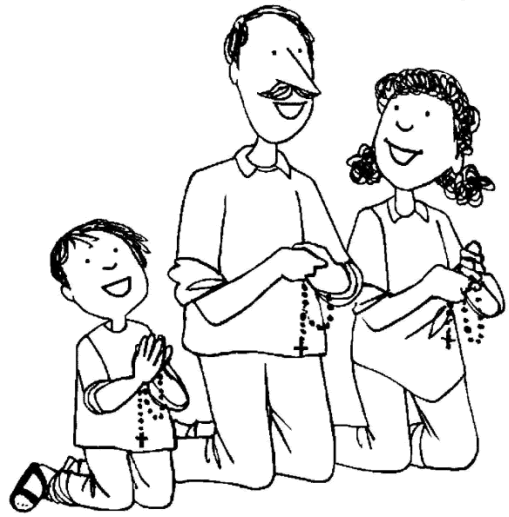 .  6. Observa las láminas y luego ordénelas, enumerándolas del 1 al 4, según el orden en que sucedieron los hechos. Nombre: Curso :                                                                Fecha: O.A. Comprender que Jesús de Nazaret resucita para salvarnos del pecado.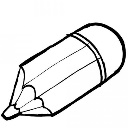 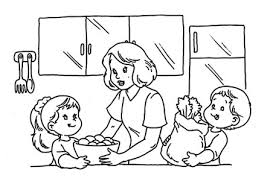 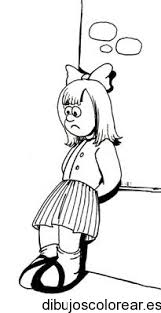 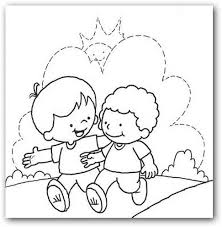 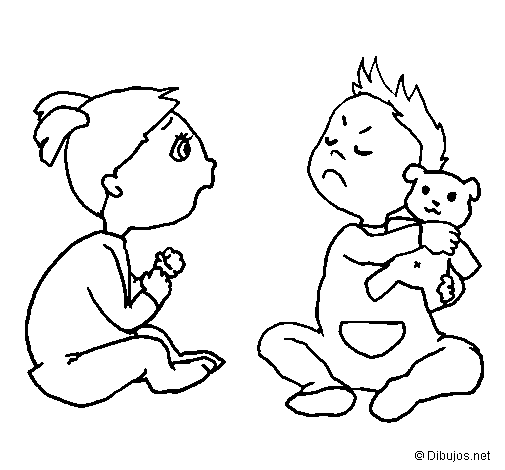 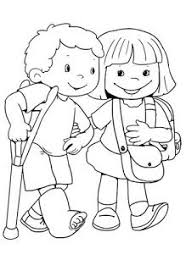 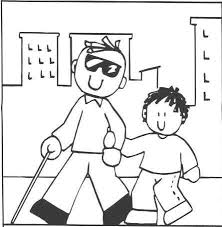 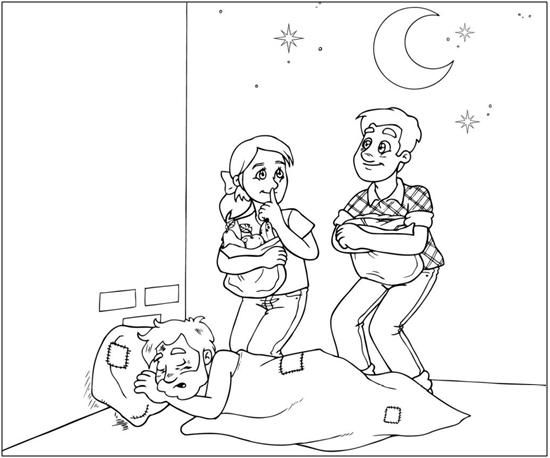 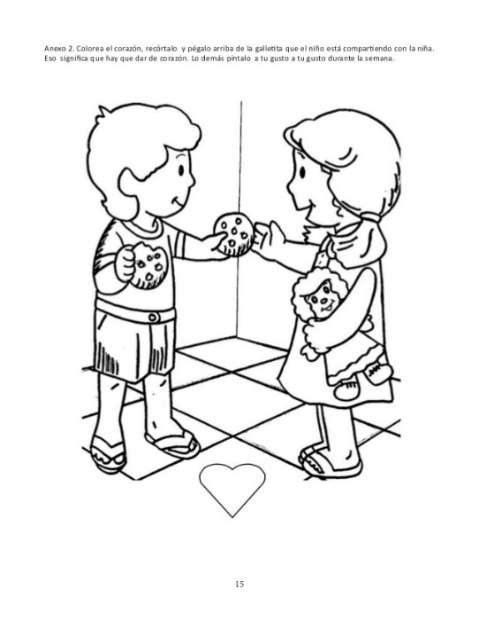 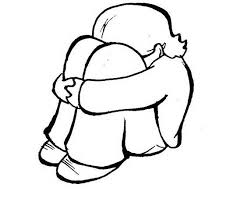 La oración como señal de amor a Dios.  Cada vez que queremos hablar con Dios, lo podemos hacer mediante la oración, generalmente rezamos El Padre Nuestro, ya que es la oración universal y lo hacemos para pedirle algo o también para dar las  gracias por algo y expresarle nuestro amor. Cantar a Dios es también una forma de orar. La oración la podemos hacer en todo lugar y en todo momento por que Dios está en todo lugar y momento.2.- Según la lectura, orar, es:a) Cantar a Dios b) Conversar con Dios C) Ambas son correctas 3. ¿Por qué la oración la podemos hacer en cualquier momento o lugar?a) Porque Dios está en todas partes b) Porque da lo mismo orar o cantarc) Porque la oración es más poderosa       si la hacemos en un templo.4. Mediante la oración podemos:a) seguir las enseñanzas de Jesús. b) pedir por alguien a Dios c) agradecer y pedirle ayuda a    Dios.5. ¿Cuál de las siguientes alternativas es verdadera?a)  La oración sólo se puede hacer en       los templos o iglesias b) Los cantos a dios son una forma          de   orar.c) Cuando rezamos lo hacemos      porque es una obligación 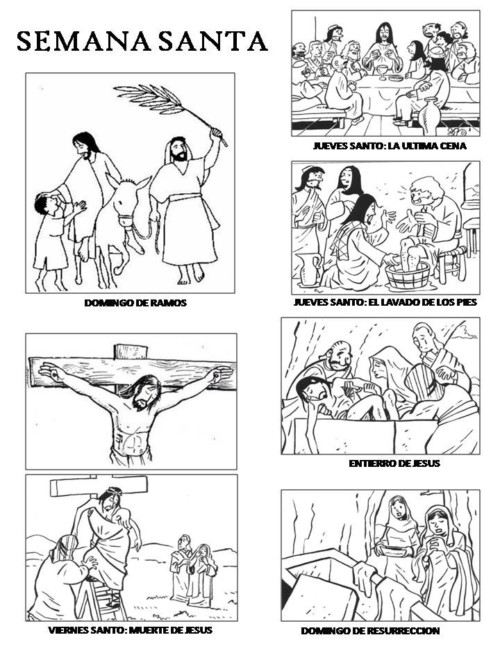 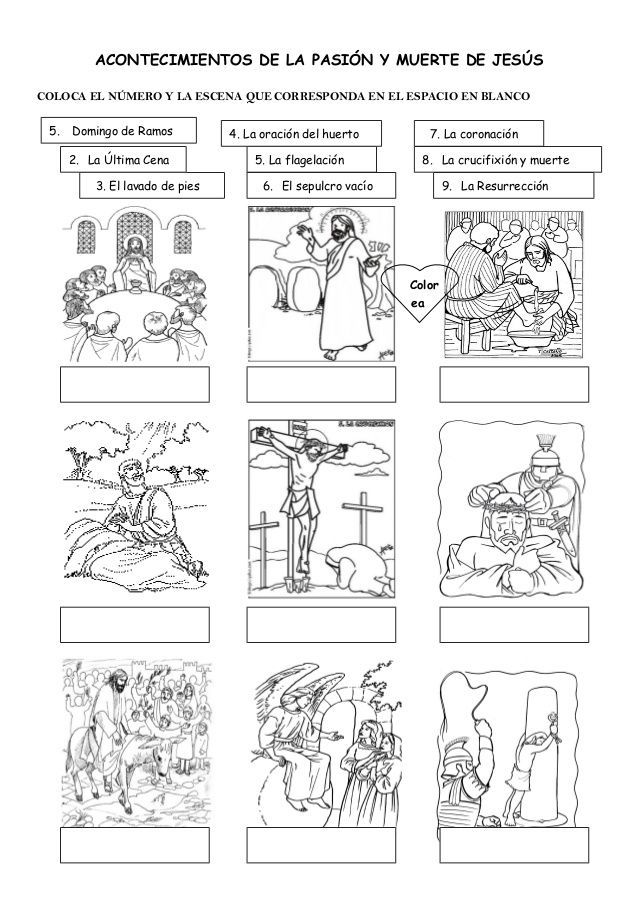 Viernes santo Jesús muere en la cruz por amor a nosotros.Jueves Santo Jesús celebra la última cena con sus discípulos.Domingo de pascua. Jesús recusita  entre los muertos.Domingo de Ramos. Jesús vuelve truinfal a Jerusalén.